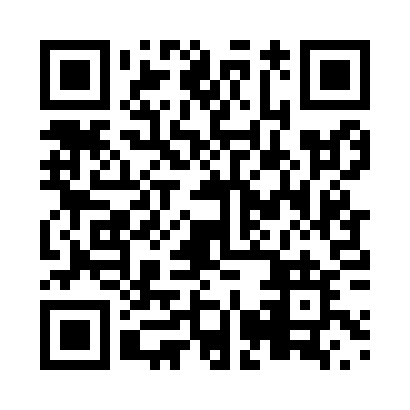 Prayer times for St. Raphaels, Ontario, CanadaMon 1 Jul 2024 - Wed 31 Jul 2024High Latitude Method: Angle Based RulePrayer Calculation Method: Islamic Society of North AmericaAsar Calculation Method: HanafiPrayer times provided by https://www.salahtimes.comDateDayFajrSunriseDhuhrAsrMaghribIsha1Mon3:195:151:026:258:5010:462Tue3:205:161:036:258:4910:453Wed3:215:161:036:258:4910:444Thu3:225:171:036:258:4910:445Fri3:235:181:036:258:4810:436Sat3:245:181:036:248:4810:427Sun3:255:191:036:248:4810:418Mon3:265:201:046:248:4710:409Tue3:275:211:046:248:4710:3910Wed3:295:211:046:248:4610:3811Thu3:305:221:046:238:4510:3712Fri3:315:231:046:238:4510:3613Sat3:335:241:046:238:4410:3514Sun3:345:251:046:228:4310:3415Mon3:365:261:046:228:4310:3216Tue3:375:271:056:228:4210:3117Wed3:395:281:056:218:4110:3018Thu3:405:291:056:218:4010:2819Fri3:425:301:056:208:3910:2720Sat3:445:311:056:208:3810:2521Sun3:455:321:056:198:3710:2422Mon3:475:331:056:198:3610:2223Tue3:485:341:056:188:3510:2024Wed3:505:351:056:188:3410:1925Thu3:525:361:056:178:3310:1726Fri3:535:371:056:168:3210:1527Sat3:555:381:056:168:3110:1428Sun3:575:391:056:158:3010:1229Mon3:595:401:056:148:2910:1030Tue4:005:421:056:148:2710:0831Wed4:025:431:056:138:2610:07